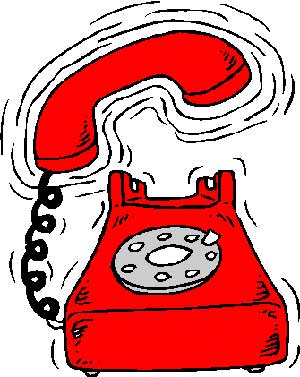 KONTAKTNedan finner du kontaktinformation till föreningen. Kontaktlista till styrelsemedlemmar och valberedningen finns på anslagstavlorna som är placerade på gavlarna till soprummen. OBS! Mail och telefon läses/avlyssnas endast ett par gånger i veckan.Telefon:			0768-611 570Adress:			Marbäcksgatan 20BE-mail:			brf.marback@gmail.comHemsida:			www.hsb.se/malmo/marback